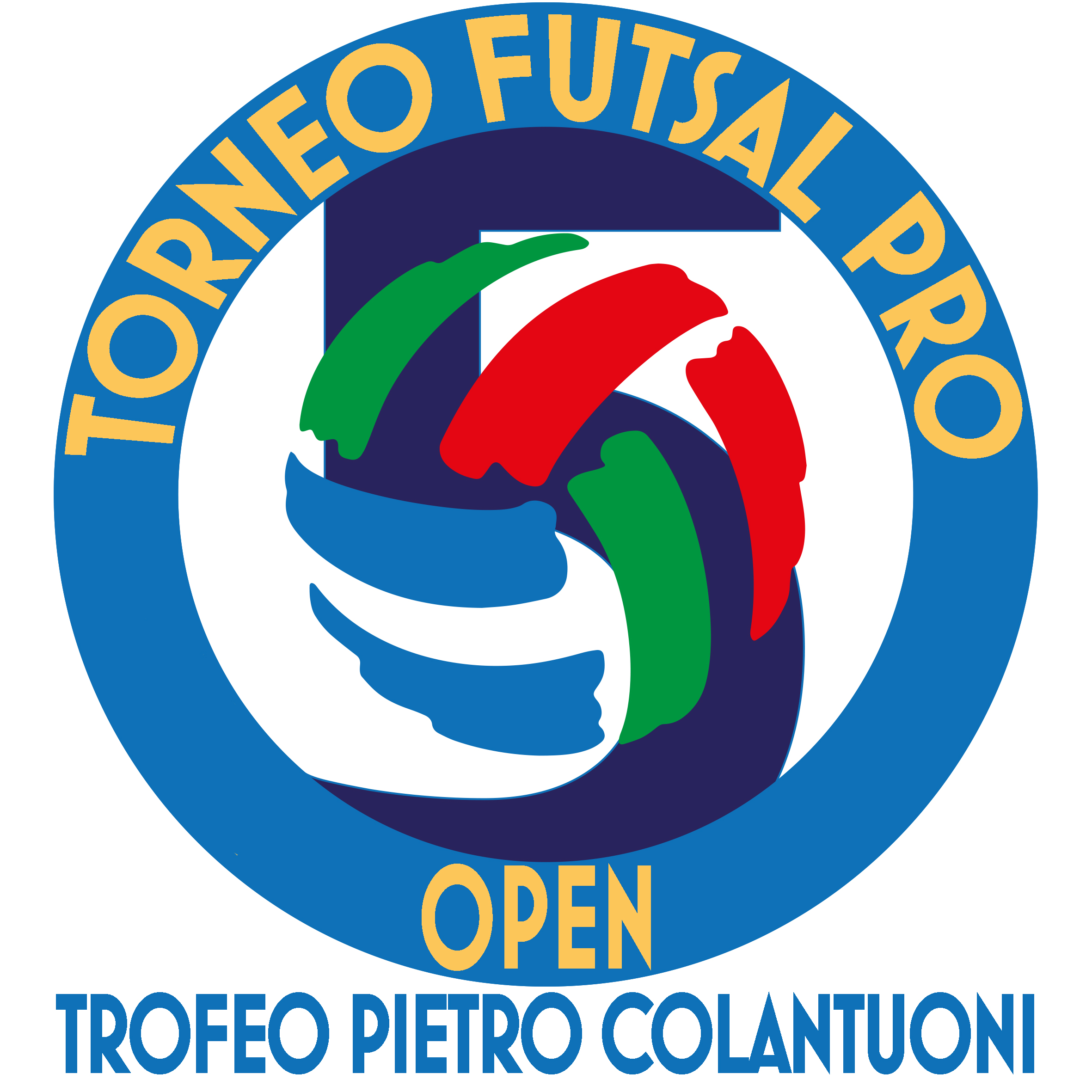 I TORNEO MOVIMENTO FUTSAL CUP – TROFEO PIETRO COLANTUONIFORMULAIl Torneo Movimento Futsal Pro è composto da 20 squadre divise in 5 gironi da 4 squadre ciascuno che si affronteranno in un girone all’italiana con gare di andata e ritorno.PLAY OFF Accedono ai Play Off le prime tre squadre classificate di ogni girone e la migliore quarta.Le 16 squadre verranno abbinate tramite criterio meritocratico negli Ottavi di Finale. Negli Ottavi di Finale una squadra non potrà incontrare una squadra appartenente allo stesso girone.Le gare degli Ottavi di Finale saranno di sola andata: in caso di parità al termine nei tempi regolamentari si effettueranno direttamente i tiri di rigore (cinque).Le squadre vincenti gli Ottavi di Finale accederanno ai Quarti di Finale; anche gare dei Quarti di Finale saranno di sola andata: in caso di parità al termine nei tempi regolamentari si effettueranno direttamente i tiri di rigore (cinque).Le squadre vincenti i Quarti di Finale approderanno alla Final Four che si giocherà al ToLive.Sarà possibile tesserare giocatori solamente nella Fase a Gironi: al termine del girone non sarà più possibile tesserare giocatori.Nella Fase a Gironi risulterà squalificato quel calciatore che avrà sommato 4 ammonizioni in gare diverse; un giocatore che verrà espulso sarà automaticamente squalificato per almeno una giornata (salvo inasprimento della pena).Le ammonizioni si azzereranno al termine della Fase a Gironi. Nella Fase ad Eliminazione diretta la squalifica scatterà alla seconda ammonizione in gare diverse oppure in caso di espulsione.Le ammonizioni si azzereranno dopo i Quarti di Finale ovvero prima della Final Four.Per determinare le posizioni di classifica in caso di parità di punteggio, varranno i seguenti criteri:- maggior numero di punti conseguiti negli scontri diretti; 
- miglior differenza reti negli scontri diretti; 
- maggior numero di reti segnate negli scontri diretti; 
- miglior differenza reti nella Regular Season; 
- maggior numero di reti segnate nella Regular Season;
- classifica disciplina; 
- sorteggio.